Publicado en Madrid el 20/01/2021 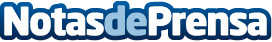 Crece un 120% el interés por la formación de negociación en otros idiomas  según HexagoneEn Internet las búsquedas sobre "negociación internacional" se han multiplicado por 5 durante el último trimestre de 2020. Hexagone comparte 5 consejos para una negociación eficaz en otro idiomaDatos de contacto:Hexagone605065567Nota de prensa publicada en: https://www.notasdeprensa.es/crece-un-120-el-interes-por-la-formacion-de Categorias: Idiomas Comunicación Marketing Recursos humanos http://www.notasdeprensa.es